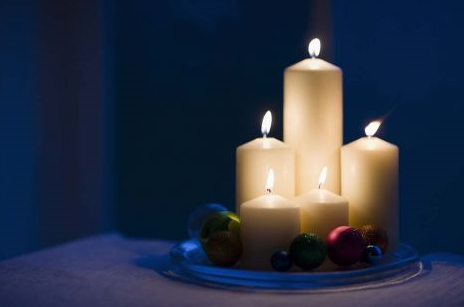    Dobrovoľný   hasičský   zbor      Bratislava – Staré Mesto                    želá   šťastné a pokojné Vianoce                      a   všetko najlepšie v roku 2013        Ján Roth		  Ján Hrbáň    predseda DHZ	 veliteľ MHZ   Dobrovoľný   hasičský   zbor      Bratislava – Staré Mesto                    želá   šťastné a pokojné Vianoce                      a   všetko najlepšie v roku 2013        Ján Roth		  Ján Hrbáň    predseda DHZ	 veliteľ MHZ